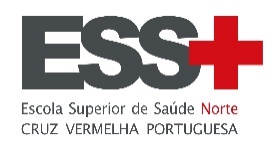 DECLARAÇÃO DE RESPONSABILIDADE E LICENÇA DE PROPRIEDADE E PUBLICIDADEPara inscrição no concurso de fotografia 2023 #IND2023 é necessário preencher e enviar este formulário para pres.cons.pedagogico@essnortecvp.pt, para cada fotografia, até ao dia 10 de maio de 2023 às 17:00.Nome completo do autor da fotografia______________________________________________ Número de estudante______ Email _______________________Telemóvel _______________Conta de Instagram ________________________ Conta de Facebook _____________________Curso que frequenta na ESSNorteCVP_______________________________________________ Título da fotografia ____________________________________________________________Declaro que tenho conhecimento e aceito na íntegra o Regulamento do Concurso Fotográfico concurso de fotografia 2023 #IND2023. Declaro que sou o/a autor/a da fotografia apresentada, sendo esta original e inédita e que possuo todos os direitos de propriedade intelectual. Declaro que concedo à ESSNorteCVP de forma irrevogável, perpétua e mundial, licença não-exclusiva para reproduzir, distribuir, exibir e criar trabalhos derivados da fotografia (juntamente com o crédito de nome) sem remuneração ou outra qualquer contrapartida, para além dos eventuais valores de prémio, por todas as formas, formatos e meios. Local e data: __________________________________________________________________ Assinatura: ___________________________________________________________________